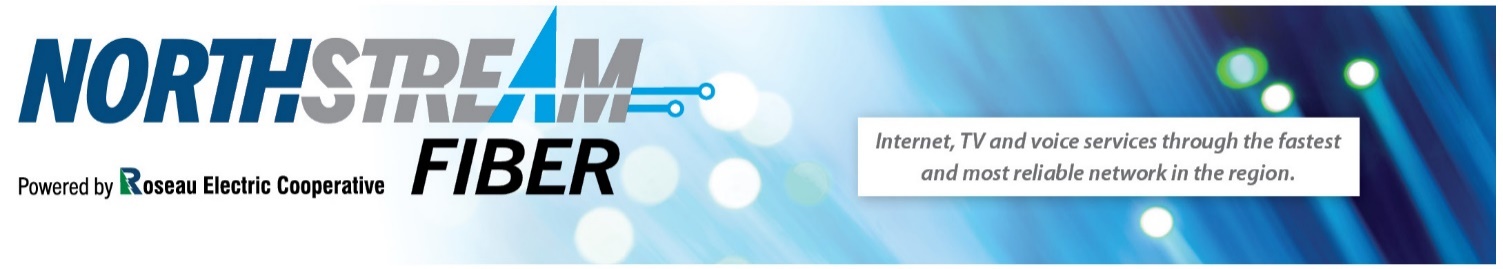 Business Service PackagesFiber-to-the-Home Internet (Includes 803 or 812 Calix Router)Upload/Download Speed					Price25/25 Mbps							$  60.00/mo.	50/50 Mbps							$  80.00/mo.	75/75 Mbps							$  120.00/mo.	100/100 Mbps							$   140.00/mo.	150/150 Mbps							$   180.00/mo.	Up to 1 gigabit available. Call for pricing.	Equipment & ServicesRental 844e Managed Router and Wi-Fi 				$  7.50/mo.	Rental Managed Router, Wi-fi 6 Blast			  	$   11.00/mo.Wi-Fi Mesh Repeaters (804)					$  3.50/mo.	Free installation to the router any additional wiring/faceplates needed $65/hrNo email addresses are available.  Web Hosting have your own domain name hosted on Wikstrom’s servers for $10.00/month.  For more information go to https://wiktel.com/webhostingTelephone Service Telephone Service One time Connect Fee						$  35.00Business starting at 						$ 32.50/mo.	 	Expanded area local 30 minutes FREE long distance. After 30 minutes, 10¢/min. No monthly fees.             No service contract needed. Many free features – free voicemail, keep your existing phone number.Television Package Available (Must have internet package to have TV)Economy (Channels 2-12) 					$ 35.99/mo.		Basic Cable							$ 83.99/mo.Basic Plus Cable					         Additional $ 18.99/mo.(Basic Cable Channels, additional 68 channels and 25 music channels) Equipment & ServicesHD Tuner (per TV)						$  5.00/mo.Whole Home Dvr Service 500 GB	 			$  5.00/mo.		Whole Home Dvr Service 1 TB					$ 10.00/mo.Surge ProtectorsCyberpower 6 outlet 					   	 $   10.00Cyberpower 8 outlet					    	 $   20.00ALL prices are for Business services as of October 2020 and are subject to change. Please call for business pricing.